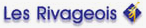 INSTITUT D’ENSEIGNEMENT SUPERIEUR										        HAUTE ECOLE CHARLEMAGNEPEDAGOGIQUE ET ECONOMIQUE												COMMUNAUTE FRANCAISEPrésentation de la leçon:Déroulement de la leçon:Annexes : - Annexe 1 : les dessins avec leurs significations- Annexe 2 : la pancarte du nez- Annexe 3 : pancartes « j’entends, je n’entends pas »- Annexe 4 : la feuille d’exercices- Annexe 5 : la feuille de synthèseDisposition du TN :1re période : 2e période :3e période : Discipline : françaisSujet de la leçon : apprentissage d’une lettre (n)Durée : 3 périodes de 50 minutesPublic (classe/cycle) : 2e cycle – 1re année primaire (classe de madame Dessart)Compétences visées (référence aux « Socles de compétences » et/ou au programme) : Lire : traiter les unités lexicales : comprendre en émettant des hypothèses sur un mot (une lettre) et en découvrant la signification d’un mot (une lettre). Page14.Ecrire : élaborer des contenus : rechercher des mots contenant la lettre a (à partir des connaissances de chacun). Page 16.Objectif d’apprentissage: A la fin de la leçon, les élèves seront capables de…reconnaître la lettre « n » ;entendre le son « n » ;écrire la lettre « n ».Prérequis :  /Compétences visées (référence aux « Socles de compétences » et/ou au programme) : Lire : traiter les unités lexicales : comprendre en émettant des hypothèses sur un mot (une lettre) et en découvrant la signification d’un mot (une lettre). Page14.Ecrire : élaborer des contenus : rechercher des mots contenant la lettre a (à partir des connaissances de chacun). Page 16.Objectif d’apprentissage: A la fin de la leçon, les élèves seront capables de…reconnaître la lettre « n » ;entendre le son « n » ;écrire la lettre « n ».Prérequis :  /Organisation spatiale :Collective – lors de la situation mobilisatrice, lors de l’histoire.Individuelle – lors de la réalisation des exercices.Matériel didactique :- les pancartes « j’entends - j’entends pas » (un set de deux pancartes par enfant).- la pancarte du « n »  représentation des alphasSou   Bibliographie :              -  cours de madame Lecleir – professeur de français à la Haute école Charlemagne- (Liège), 2011-2012 -  cours de madame Dessart – institutrice de 1re année à l’école communale des Fagnes – (Engis)Organisation spatiale :Collective – lors de la situation mobilisatrice, lors de l’histoire.Individuelle – lors de la réalisation des exercices.Matériel didactique :- les pancartes « j’entends - j’entends pas » (un set de deux pancartes par enfant).- la pancarte du « n »  représentation des alphasSou   Bibliographie :              -  cours de madame Lecleir – professeur de français à la Haute école Charlemagne- (Liège), 2011-2012 -  cours de madame Dessart – institutrice de 1re année à l’école communale des Fagnes – (Engis)ÉtapesMéthode, moyen matièreTempspériode 1situation  de  départ :discrimination auditive :période 2rappel de la séquence précédentediscrimination visuellediscrimination auditivetroisième périodeécriture de la lettre :phase d’exercicequatrième périodephase d’exercicela synthèse1) L’institutrice écrit la lettre « n » au TN. Cette lettre sera écrite de 4 façons différentes.2) Elle demande aux élèves s’ils connaissent cette lettre ? (Utilisation de la méthode des alphas).3 L’institutrice affiche alors la pancarte de la lettre « n » au TN.Lors de cette étape, l’institutrice raconte une petite histoire aux élèves. Il s’agit de l’histoire du roi Mouchimouchu  placement des élèves dans le coin lecture.L’institutrice illustre par un exemple ce qu’elle attend des élèves. L’institutrice demande alors aux élèves de citer l’objet qu’ils apporteront« Et vous qu’apportez-vous ? » L’institutrice fait le tour des élèves et chaque élève dit un mot dans lequel on entend « n ».Pour vérifier, on décompose le mot en syllabes en frappant dans les mains (La découpe en syllabe que nous effectuerons, n’admet pas les « e » muet).Chaque fois qu’un élève trouve un objet à apporter contenant le son [n], l’institutrice l’invite à prendre en place à son banc afin d’entrer à la réception du roi.L’institutrice demande aux élèves s’ils se souviennent quelle lettre nous avons vu cette semaine.  « Qui peut me rappeler la lettre que nous avons découverte cette semaine ? »L’institutrice réécrit alors cette lettre sous 4 écritures différentes et réaffiche la pancarte de l’alpha.1)  L’institutrice affiche une série de dessins au TN. Sous chaque dessin est inscrit sa signification  dessin + écriture.2) Pour chaque dessin, l’institutrice demande à un enfant choisi s’il voit la lettre n. classement des dessins en un tableau à deux colonnes « je vois n, je ne vois pas n. »3) L’enfant vient alors placer le dessin dans la colonne adéquate et entoure la lettre si ce dessine est placé dans la colonne intitulée : « Je vois n ».1) L’institutrice distribue deux feuilles par élèves (pancarte reprenant j’entends et je n’entends pas). 2) L’institutrice propose alors le jeu du pigeon vole. Ce jeu consiste à cacher sa tête dans ses bras. L’institutrice cite alors un mot (un objet) et l’enfant doit lever sa pancarte (j’entends) si la lettre « n » est entendue dans le mot. L’institutrice propose différents exercices en vue d’aider les élèves à écrire la lettre n. 1) J’écris n dans les airs.2) J’écris n sur mon banc.3) Je construis un n avec de la pâte à modeler.4) J’écris n sur mon ardoise5) J’écris n au T.N.L’institutrice distribue une feuille d’exercices reprenant les deux types de discrimination. Les élèves complètent la feuille seuls à leur banc.Chaque dessin est identifié avec l’aide de l’institutrice.Les élèves terminent leurs exercices.Chaque mot est lu avec l’institutrice après l’explication des consignes.L’institutrice distribue une feuille faisant office de synthèse. L’enfant complète la feuille point par point. Pour chaque consigne, l’institutrice lit ces dernières avec les enfants.La dernière étape à réaliser sur la feuille de synthèse est d’écrire 2 lignes de « n ». N, n, N, n Oui, c’est le nez (la représentation de la lettre n dans la planète des alphas).  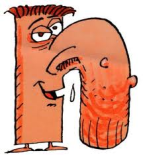 L’histoire du roi Mouchimouchu :C’est l’histoire du grand roi Mouchimouchu. Le grand Mouchimouchu marie sa fille. Une grande fête est donnée à cette occasion et tous les habitants du royaume sont invités. Le palais est immense, mais il ne peut contenir tous les invités. Le grand Mouchimouchu décide de ne laisser entrer que les gens qui présenteront des cadeaux dans lesquels on entend le son « n ».« Moi, j’apporte une nappe, à votre avis, pourrais-je entrer dans le palais ? »Quelques objets pouvant être apportés :- une banane ;- un piano ;- une niche ;-un canard ;- un caniche ;- … ba – nane, pi – a – no, niche, ca – nard, ca – niche  la lettre n, le nez.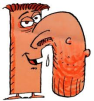  N, n, N, n  + Voir annexe 1 : les dessins avec leur signification. Voir disposition du TN. 2e période.Ex : le nez et la voiture.Pancartes :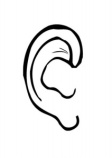 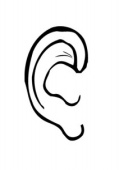        J’entends                      Je n’entends pasExemple : 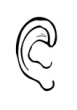 nappe  Les mots : Noisette ;Poire ;Mandarine ;Bonhomme ;Voiture ;Camion ;Prune ;Nain ;Jaune. voir annexe 4 : la feuille d’exercicesLes exercices :- colorie quand tu entends le son [n]- coche les cases des syllabes quand tu entends le son [n]- entoure les lettres N, n, N, n voir annexe 4 : la feuille d’exercices Les exercices :- relie les syllabes aux mots qui les contiennent- complète les mots avec les syllabes na, nu, no, ni et ne voir annexe 5 : la synthèseN, n, N, nN, n, N, n Colorie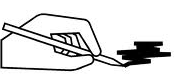          Coche          Entoure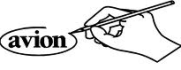 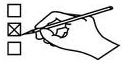 Relie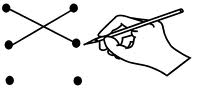  Complète    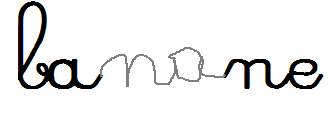 